Zenithgebouw
Koning Albert II-laan 371030 BRUSSEL
www.vaph.beMededelingZenithgebouw
Koning Albert II-laan 371030 BRUSSEL
www.vaph.beGericht aan: PAB- en PVB-budgethoudersZenithgebouw
Koning Albert II-laan 371030 BRUSSEL
www.vaph.be3 februari 2021Zenithgebouw
Koning Albert II-laan 371030 BRUSSEL
www.vaph.bePAB/PVB/21/8Zenithgebouw
Koning Albert II-laan 371030 BRUSSEL
www.vaph.beContactpersoonTeam BudgetbestedingE-mailbudgetbesteding@vaph.beTelefoon02 249 30 00Bijlagen0Eindejaarspremie 2019 voor persoonlijke assistenten en individuele begeleidersEindejaarspremie 2019 voor persoonlijke assistenten en individuele begeleidersVanaf 2019 bent u als houder van een persoonlijke-assistentiebudget of persoonsvolgend budget verplicht om een eindejaarspremie te betalen aan uw persoonlijke assistenten en individuele begeleiders die via een arbeidsovereenkomst tewerkgesteld zijn. Dat is bepaald in het 5e Vlaamse intersectorale akkoord (VIA5-akkoord) van 8 juni 2018. De verplichte eindejaarspremie geldt enkel voor arbeidsovereenkomsten, niet voor takenovereenkomsten.U moet minstens de eindejaarspremie betalen die is vastgelegd in de collectieve arbeidsovereenkomst (cao) van 3 december 2019 inzake de toekenning van een jaarlijkse eindejaarspremie. Die cao is van toepassing op de privépersonen die voor hun eigen rekening personeel tewerkstellen voor hun persoonlijke dienst of deze van hun gezin (PAB/PVB).Voor het jaar 2019 is het bedrag van de eindejaarspremie 124 euro bruto voor een voltijdse werknemer, exclusief de patronale RSZ-bijdrage. Inclusief de patronale lasten bedraagt deze premie 155,40 euro bruto. Om de eindejaarspremie voor uw assistent of begeleider te berekenen, kunt u zich richten tot uw sociaal secretariaat. Het staat u natuurlijk vrij om een hogere eindejaarspremie te betalen. De totale kost van de eindejaarspremie geeft u in als kost voor uw persoonlijke-assistentiebudget of persoonsvolgend budget.Als u dat wenst, kunt u als werkgever aan uw assistent of begeleider ook nog een andere premie betalen. U kunt verschillende premies namelijk combineren. De verplichte eindejaarspremie en de andere premies mogen echter samen niet meer bedragen dan 1 overeengekomen gemiddeld maandloon. Wanneer krijgt u de tegemoetkoming voor de eindejaarspremie van het VAPH?In februari 2021 zal het totaalbedrag van uw jaarbudget voor 2019 verhoogd worden. De verhoging zal in het PAB- of PVB-overzicht in het e-loket mijnvaph.be zichtbaar zijn. U kunt de budgetlijn van 2019 terugvinden in mijnvaph.be onder ‘Archief’.Het VAPH zal de budgetlijn van 2019 verhogen met het bedrag van de tegemoetkoming voor de eindejaarspremie die u volgens de cao van 3 december 2019 aan uw begeleider of assistent moet betalen. 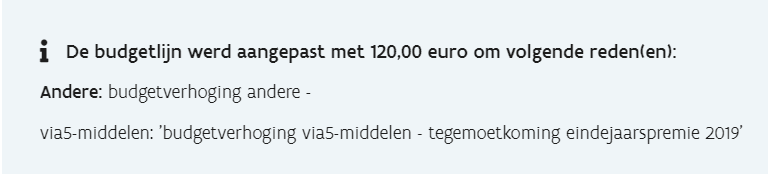 De verhoging van het jaarbudget voor 2020 als tegemoetkoming voor de eindejaarspremie van 2020 is momenteel nog niet gebeurd. Dat wordt gepland als alle tewerkstellingsgegevens uit 2020 gekend zijn bij het VAPH. Zodra er meer duidelijkheid is over de eindejaarspremie voor 2020, zal het VAPH daarover communiceren.Hoe registreert u de eindejaarspremie als kost PAB of PVB?U moet vanaf 2019 een eindejaarspremie betalen. U kunt dit nu pas in orde brengen, maar u moet de kosten voor de eindejaarspremie van 2019 wel nog indienen op de budgetlijn van 2019. U registreert de kosten voor de uitbetaling van een eindejaarspremie onder de arbeidsovereenkomst van uw persoonlijke assistent of individuele begeleider.U registreert de verplichte eindejaarspremie onder het type kost ‘eindejaarspremie’ bij de overeenkomst met een individuele begeleider of student. U gebruikt als referentie ‘verplichte eindejaarspremie’.Let op: Er zal een reden gevraagd worden voor de laattijdige registratie van deze kost. U duidt als reden: ‘andere’ aan en noteert daarbij als reden ‘verplichte eindejaarspremie’. Moet u nog iets doorgeven aan uw sociaal secretariaat in verband met de verplichte eindejaarspremie?Er is een bijkomende aangifte nodig van de VIA-deelcode 209 waaronder de begeleider of assistent tewerkgesteld is. Die code moet, voor iedere werknemer die u via een arbeidsovereenkomst in dienst hebt, ingevuld worden in de DMFA (multifunctionele aangifte of vroegere RSZ-kwartaalaangifte).Als u samenwerkt met een sociaal secretariaat, zal het sociaal secretariaat dat voor u in orde brengen.Let op: Het is belangrijk dat de VIA-deelcode correct ingevuld wordt. Die mag enkel worden doorgegeven in het geval van een arbeidsovereenkomst. Voor meer informatie kunt u terecht bij uw sociaal secretariaat of op de website van de Rijksdienst voor Sociale Zekerheid.Hebt u nog vragen?Vanaf 2019 bent u als houder van een persoonlijke-assistentiebudget of persoonsvolgend budget verplicht om een eindejaarspremie te betalen aan uw persoonlijke assistenten en individuele begeleiders die via een arbeidsovereenkomst tewerkgesteld zijn. Dat is bepaald in het 5e Vlaamse intersectorale akkoord (VIA5-akkoord) van 8 juni 2018. De verplichte eindejaarspremie geldt enkel voor arbeidsovereenkomsten, niet voor takenovereenkomsten.U moet minstens de eindejaarspremie betalen die is vastgelegd in de collectieve arbeidsovereenkomst (cao) van 3 december 2019 inzake de toekenning van een jaarlijkse eindejaarspremie. Die cao is van toepassing op de privépersonen die voor hun eigen rekening personeel tewerkstellen voor hun persoonlijke dienst of deze van hun gezin (PAB/PVB).Voor het jaar 2019 is het bedrag van de eindejaarspremie 124 euro bruto voor een voltijdse werknemer, exclusief de patronale RSZ-bijdrage. Inclusief de patronale lasten bedraagt deze premie 155,40 euro bruto. Om de eindejaarspremie voor uw assistent of begeleider te berekenen, kunt u zich richten tot uw sociaal secretariaat. Het staat u natuurlijk vrij om een hogere eindejaarspremie te betalen. De totale kost van de eindejaarspremie geeft u in als kost voor uw persoonlijke-assistentiebudget of persoonsvolgend budget.Als u dat wenst, kunt u als werkgever aan uw assistent of begeleider ook nog een andere premie betalen. U kunt verschillende premies namelijk combineren. De verplichte eindejaarspremie en de andere premies mogen echter samen niet meer bedragen dan 1 overeengekomen gemiddeld maandloon. Wanneer krijgt u de tegemoetkoming voor de eindejaarspremie van het VAPH?In februari 2021 zal het totaalbedrag van uw jaarbudget voor 2019 verhoogd worden. De verhoging zal in het PAB- of PVB-overzicht in het e-loket mijnvaph.be zichtbaar zijn. U kunt de budgetlijn van 2019 terugvinden in mijnvaph.be onder ‘Archief’.Het VAPH zal de budgetlijn van 2019 verhogen met het bedrag van de tegemoetkoming voor de eindejaarspremie die u volgens de cao van 3 december 2019 aan uw begeleider of assistent moet betalen. De verhoging van het jaarbudget voor 2020 als tegemoetkoming voor de eindejaarspremie van 2020 is momenteel nog niet gebeurd. Dat wordt gepland als alle tewerkstellingsgegevens uit 2020 gekend zijn bij het VAPH. Zodra er meer duidelijkheid is over de eindejaarspremie voor 2020, zal het VAPH daarover communiceren.Hoe registreert u de eindejaarspremie als kost PAB of PVB?U moet vanaf 2019 een eindejaarspremie betalen. U kunt dit nu pas in orde brengen, maar u moet de kosten voor de eindejaarspremie van 2019 wel nog indienen op de budgetlijn van 2019. U registreert de kosten voor de uitbetaling van een eindejaarspremie onder de arbeidsovereenkomst van uw persoonlijke assistent of individuele begeleider.U registreert de verplichte eindejaarspremie onder het type kost ‘eindejaarspremie’ bij de overeenkomst met een individuele begeleider of student. U gebruikt als referentie ‘verplichte eindejaarspremie’.Let op: Er zal een reden gevraagd worden voor de laattijdige registratie van deze kost. U duidt als reden: ‘andere’ aan en noteert daarbij als reden ‘verplichte eindejaarspremie’. Moet u nog iets doorgeven aan uw sociaal secretariaat in verband met de verplichte eindejaarspremie?Er is een bijkomende aangifte nodig van de VIA-deelcode 209 waaronder de begeleider of assistent tewerkgesteld is. Die code moet, voor iedere werknemer die u via een arbeidsovereenkomst in dienst hebt, ingevuld worden in de DMFA (multifunctionele aangifte of vroegere RSZ-kwartaalaangifte).Als u samenwerkt met een sociaal secretariaat, zal het sociaal secretariaat dat voor u in orde brengen.Let op: Het is belangrijk dat de VIA-deelcode correct ingevuld wordt. Die mag enkel worden doorgegeven in het geval van een arbeidsovereenkomst. Voor meer informatie kunt u terecht bij uw sociaal secretariaat of op de website van de Rijksdienst voor Sociale Zekerheid.Hebt u nog vragen?Het team Budgetbesteding van het VAPH is telefonisch bereikbaar op het nummer 02 249 30 00, van 8.30 tot 12.00 uur en van 13.00 tot 17.00 uur (op vrijdag en tijdens de maanden juli en augustus tot 16.00 uur). Aarzel niet om contact op te nemen als u vragen hebt. U kunt het team Budgetbesteding ook bereiken via budgetbesteding@vaph.be.Het team Budgetbesteding van het VAPH is telefonisch bereikbaar op het nummer 02 249 30 00, van 8.30 tot 12.00 uur en van 13.00 tot 17.00 uur (op vrijdag en tijdens de maanden juli en augustus tot 16.00 uur). Aarzel niet om contact op te nemen als u vragen hebt. U kunt het team Budgetbesteding ook bereiken via budgetbesteding@vaph.be.